Boren Scholarship                                                                        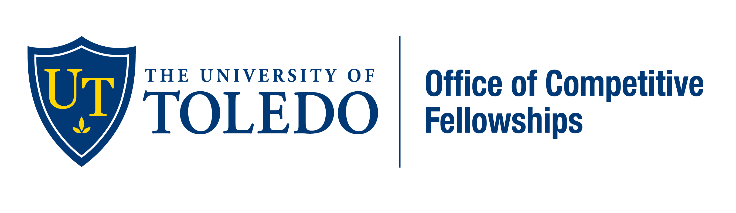 Awards up to 20,000 for a study abroad language acquisition outside of Western Europe, Canada, Australia, or New Zealand.                                          Year to apply: Years 1-4                                     Deadline: February                  Critical Language ScholarshipAwards all program costs for students interested in undertaking the intensive study of a critical language including, but not limited to Chinese, Arabic, and Hindi.                                                         Year to apply: Years 1-4                                       Deadline: November FulbrightAwards funding for a one-year postgraduate study/research/teaching assistant experience. Year to apply: Years 3-Alumni                            Deadline: Early OctoberGates-CambridgeA highly prestigious award that supports a postgraduate degree earned at Cambridge University in the United Kingdom.                        Year to apply: Years Three-Alumni                    Deadline: Early OctoberBenjamin A. GilmanAwards up to 5,000 to students of limited financial means to study or intern abroad. Applicant must be receiving a federal Pell Grant.                             Year to apply: Years 1-4                                            Deadline: 1st Tuesday in October and MarchBarry GoldwaterAwards undergraduates up to $7500 for both junior and senior years. Students must be majoring in natural sciences, engineering, or mathematics and wish to pursue research careers in these fields.  Year to apply: Year 3-4                                       Deadline: Last Friday in JanuaryNational Oceanic and Atmospheric Ernest F. Hollings ScholarshipAwards undergraduate applicants up to $9,500 per year for two years of study and $700/week for a 10-week summer internship at a NOAA facility.                                                               Year to apply: Years 2-3                                  Deadline: Late JanuaryJames Madison ScholarshipAwards up to $24,000 prorated over the period of study. Applicants must have a desire to become outstanding teachers of the American Constitution at the secondary school level.                                 Years 1-4                                                                          Deadline: March 1Marshall ScholarshipAwards students of high ability to study for a degree in the United Kingdom. Up to forty Scholars are selected each year to study at graduate level at an UK institution in any field of study.               Years to apply: Years 3-Alumni                              Deadline: October 1George J. Mitchell ScholarshipAwards a monthly stipend to pursue one year of graduate study in Ireland.                                       Years to apply: Years 3-Alumni                      Deadline: Late SeptemberCharles B. Rangel International Affairs FellowshipAwards up to $37,000 per year towards graduate school to prepare outstanding young people for careers as Foreign Service Officers in the U.S.                                                                             Year to apply: Senior-Alumni                                    Deadline: SeptemberRhodes ScholarshipInternational post-graduate awards for students to study at the University of Oxford young leaders of outstanding intellect and character.                     Year to apply:  Years 3-Alumni                                                                   Deadline: First Wednesday in OctoberTilman ScholarsAwards military veterans and spouses up to $10,000 per academic year who reflect a proven track record of leadership, pursuit of education and commitment to service beyond self.                                                                     Year to apply:  Years 1-4                                                 Deadline: February Harry S. Truman ScholarshipTruman scholars receive up to $30,000 for graduate school. Scholars must demonstrate superior leadership as well as a commitment to public service.                                                               Year to apply: Junior                                                    Deadline: First Tuesday of FebruaryUdall ScholarshipAwards up to $7,000 for educational expenses to students who demonstrate leadership, public service, and commitment to uses related to Native American nations or the environment                    Year to apply: Year 3 or 4                                            Deadline: Early March